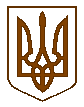 УКРАЇНАБілокриницька   сільська   радаРівненського   району    Рівненської    області(тридцять третя чергова сесія сьомого скликання)ПРОЕКТ  РІШЕННЯвід  04 вересня   2018 року                                                                             Про криміногенну ситуацію на території Білокриницької сільської ради та заходи по посиленню боротьби із злочинністю, зміцненню законності і порядку	Заслухавши сільського голову Т. Гончарук про стан криміногенної ситуації на території Білокриницької сільської ради, керуючись Законами України «Про місцеве самоврядування в Україні», «Про національну поліцію», «Про попереднє ув’язнення», «Про участь громадян в охороні громадського порядку і державного кордону», Указів Президента України від 06.02.2003 №84/2003 «Про невідкладні додаткові заходи щодо посилення боротьби з організованою злочинністю і корупцією», від 18.02.2002 №143/2002 «Про заходи щодо подальшого зміцнення правопорядку, охорони прав і свобод громадян», від 19.07.2005 №1119/2005 «Про заходи щодо забезпечення особистої безпеки громадян та протидії злочинності» від 25.04.2013 №230/2013 «Про Концепцію боротьби з тероризмом» та доручення Міністерства внутрішніх справ України від 17.03.2016 №4101/01/29-2016, розпорядження голови районної державної адміністрації від 17.06.2016  №276 «Про районну комплексну програму профілактики правопорушень та боротьби із злочинністю на 2016-2020 роки» , сесія Білокриницької сільської радиВ И Р І Ш И ЛА :Інформацію сільського голови Т. Гончарук щодо криміногенної ситуації на території Білокриницької сільської ради взяти до уваги.Рекомендувати дільничному інспектору міліції:посилити співпрацю з органом місцевого самоврядування у всіх напрямах діяльності;продовжити роботу в напрямку покращення криміногенної ситуації на території ради, посилити боротьбу із злочинністю та сприяти зміцненню законності і правопорядку.Заслухати дільничного інспектора міліції про хід виконання даного рішення на черговій сесії сільської ради у першому півріччі 2019 року.Контроль за виконання даного рішення покласти на голову постійної комісії з питань законності, правопорядку, охорони навколишнього середовища, соціального захисту населення та спортивного розвитку села, А. Плетьонку.Сільський голова		                                                               Т.  ГончарукУКРАЇНАБілокриницька   сільська   радаРівненського   району    Рівненської    області(тридцять третя чергова сесія сьомого скликання)ПРОЕКТ  РІШЕННЯвід  04 вересня   2018 року                                                                             Про криміногенну ситуацію на території Білокриницької сільської ради та заходи по посиленню боротьби із злочинністю, зміцненню законності і порядку	Заслухавши сільського голову Т. Гончарук про стан криміногенної ситуації на території Білокриницької сільської ради, керуючись Законами України «Про місцеве самоврядування в Україні», «Про національну поліцію», «Про попереднє ув’язнення», «Про участь громадян в охороні громадського порядку і державного кордону», Указів Президента України від 06.02.2003 №84/2003 «Про невідкладні додаткові заходи щодо посилення боротьби з організованою злочинністю і корупцією», від 18.02.2002 №143/2002 «Про заходи щодо подальшого зміцнення правопорядку, охорони прав і свобод громадян», від 19.07.2005 №1119/2005 «Про заходи щодо забезпечення особистої безпеки громадян та протидії злочинності» від 25.04.2013 №230/2013 «Про Концепцію боротьби з тероризмом» та доручення Міністерства внутрішніх справ України від 17.03.2016 №4101/01/29-2016, розпорядження голови районної державної адміністрації від 17.06.2016  №276 «Про районну комплексну програму профілактики правопорушень та боротьби із злочинністю на 2016-2020 роки» , сесія Білокриницької сільської радиВ И Р І Ш И ЛА :Інформацію сільського голови Т. Гончарук щодо криміногенної ситуації на території Білокриницької сільської ради взяти до уваги.Рекомендувати дільничному інспектору міліції:посилити співпрацю з органом місцевого самоврядування у всіх напрямах діяльності;продовжити роботу в напрямку покращення криміногенної ситуації на території ради, посилити боротьбу із злочинністю та сприяти зміцненню законності і правопорядку.Заслухати дільничного інспектора міліції про хід виконання даного рішення на черговій сесії сільської ради у першому півріччі 2019 року.Контроль за виконання даного рішення покласти на голову постійної комісії з питань законності, правопорядку, охорони навколишнього середовища, соціального захисту населення та спортивного розвитку села, А. Плетьонку.Сільський голова		                                                               Т.  Гончарук                                                              